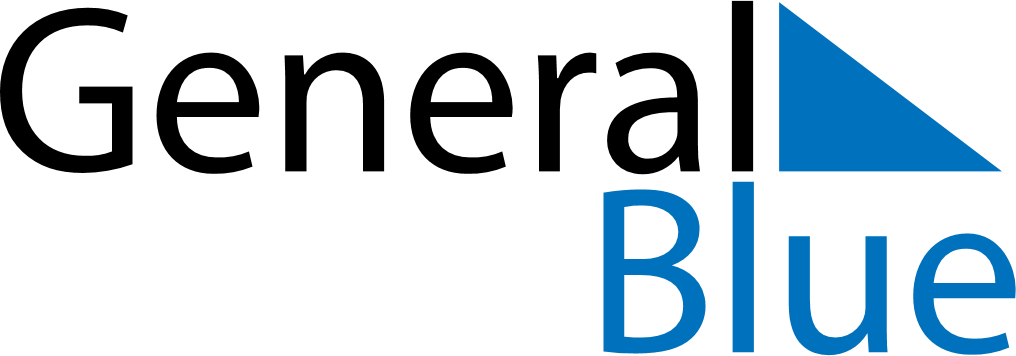 January 1586January 1586January 1586January 1586January 1586SundayMondayTuesdayWednesdayThursdayFridaySaturday12345678910111213141516171819202122232425262728293031